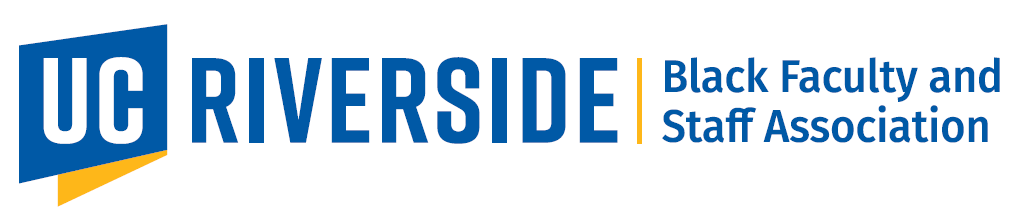 UCR Black Faculty and Staff Association (BFASA)July 14, 2021, 11am – 12pmMeeting Agendahttps://ucr.zoom.us/j/91955981100?pwd=SXNKYTVBR29SMGJjckNqZ1hDSk5Jdz09Zoom Meeting ID: 919 5598 1100Twitter: @ucrbfasaPassword: bfasa GroupMe: http://bit.ly/2PvSoCall to order - VictorExecutive Board and Committee UpdatesChair (Victor)returning back to campusbudget modeladjustments to committees and call to joinsearch for faculty board memberVice Chair (Paige)Treasurer (Katrice)Secretary (Shaleta)Membership and Outreach Committee (new) (vacant)Mental Health and Wellness Committee (new) (vacant)Professional Development Committee (new) (vacant)Activities Committee (new) (vacant)Campus Partners UpdatesAfrican Student Programs (ASP)Black Alumni Chapter Staff AssemblyLEAD (Leaders of Excellence and Distinction)CACSW (Chancellor’s Advisory Committee on the Status of Women)Black Studies InitiativeRCCD BFSA (Riverside City College District Black Faculty Staff Association)UC BL@COpen Forum/DiscussionAdjournmentUpcoming EventsUpcoming EventsUpcoming EventsUpcoming EventsEventDay & TimeLocationContactSista’s LunchJuly 28, 202112-1pmZoom: 929 2955 5113https://ucr.zoom.us/j/92929555113paige.mcgee@ucr.eduBrotha’s LunchJuly 21, 202112-1pmZoomVictor.moreira@ucr.eduDesmond.harvey@ucr.edu